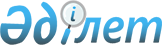 Бұланды аудандық мәслихатының 2022 жылғы 26 желтоқсандағы № 7С-31/3 "2023-2025 жылдарға арналған Алтынды ауылдық округінің бюджеті туралы" шешіміне өзгерістер мен толықтыру енгізу туралыАқмола облысы Бұланды аудандық мәслихатының 2023 жылғы 8 қыркүйектегі № 8С-8/10 шешімі
      Қазақстан Республикасының 2008 жылғы 4 желтоқсандағы Бюджет кодексінің 109-1 бабының 4 тармағына, Қазақстан Республикасының 2001 жылғы 23 қаңтардағы "Қазақстан Республикасындағы жергілікті мемлекеттік басқару және өзін-өзі басқару туралы" Заңының 6 бабының 1 тармағының 1) тармақшасына сәйкес, Бұланды аудандық мәслихаты ШЕШТІ:
      1. Бұланды аудандық мәслихатының "2023-2025 жылдарға арналған Алтынды ауылдық округінің бюджеті туралы" 2022 жылғы 26 желтоқсандағы № 7С-31/3 шешіміне келесі өзгерістер мен толықтыру енгізілсін:
      1 тармақ жаңа редакцияда баяндалсын:
      "1. 2023-2025 жылдарға арналған Алтынды ауылдық округінің бюджеті тиісінше 1, 2 және 3 қосымшаларға сәйкес, соның ішінде 2023 жылға келесі көлемдерде бекітілсін:
      1) кірістер – 37999,6 мың теңге, соның ішінде:
      салықтық түсімдер – 4001,0 мың теңге;
      трансферттер түсімі – 33998,6 мың теңге;
      2) шығындар – 37999,6 мың теңге;
      3) таза бюджеттік кредиттеу – 0,0 мың теңге;
      4) қаржы активтерімен операциялар бойынша сальдо – 0,0 мың теңге;
      5) бюджет тапшылығы (профициті) – 0,0 мың теңге;
      6) бюджет тапшылығын қаржыландыру (профицитін пайдалану) – 0,0 мың теңге.";
      келесі мазмұндағы 2-1 тармақпен толықтырылсын:
      "2-1. 2023 жылға арналған Алтынды ауылдық округі бюджетінің шығыстарының құрамында нысаналы трансферттер 9549,6 мың теңге сомасында ескерілсін, соның ішінде:
      аудандық бюджеттен 9549,6 мың теңге сомасында бөлінген ағымдағы нысаналы трансферттер, соның ішінде:
      9549,6 мың теңге тұрғын үй-коммуналдық шаруашылықты дамытуға.";
      жоғарыда көрсетілген шешімнің 1 қосымшасы осы шешімнің қосымшасына сәйкес жаңа редакцияда баяндалсын.
      2. Осы шешiм 2023 жылдың 1 қаңтарынан бастап қолданысқа енгiзiледi. 2023 жылға арналған Алтынды ауылдық округінің бюджеті
					© 2012. Қазақстан Республикасы Әділет министрлігінің «Қазақстан Республикасының Заңнама және құқықтық ақпарат институты» ШЖҚ РМК
				
      Бұланды аудандық мәслихатының төрағасы

Н.Сексенов
Бұланды аудандық
мәслихатының
2023 жылғы 8 қыркүйектегі
№ 8С-8/10 шешіміне
қосымшаБұланды аудандық
мәслихатының
2022 жылғы 26 желтоқсандағы
№ 7С-31/3 шешіміне
1 қосымша
Санаты
Санаты
Санаты
Санаты
Сома
мың теңге
Сыныбы
Сыныбы
Сыныбы
Сома
мың теңге
Кіші сыныбы
Кіші сыныбы
Сома
мың теңге
Атауы
Сома
мың теңге
1
2
3
4
5
I. Кірістер
37999,6
1
Салықтық түсімдер
4001,0
01
Табыс салығы
330,0
2
Жеке табыс салығы
330,0
04
Меншiкке салынатын салықтар
3671,0
1
Мүлiкке салынатын салықтар
261,0
4
Көлiк құралдарына салынатын салық
3410,0
4
Трансферттер түсімі
33998,6
02
Мемлекеттiк басқарудың жоғары тұрған органдарынан түсетiн трансферттер
33998,6
3
Аудандардың (облыстық маңызы бар қаланың) бюджетінен трансферттер
33998,6
Функционалдық топ 
Функционалдық топ 
Функционалдық топ 
Функционалдық топ 
Сома
Бюджеттік бағдарламалардың әкiмшiсi 
Бюджеттік бағдарламалардың әкiмшiсi 
Бюджеттік бағдарламалардың әкiмшiсi 
Сома
Бағдарлама 
Бағдарлама 
Сома
Атауы
Сома
1
2
3
4
5
II. Шығындар
37999,6
01
Жалпы сипаттағы мемлекеттiк көрсетілетін қызметтер
24466,0
124
Аудандық маңызы бар қала, ауыл, кент, ауылдық округ әкімінің аппараты
24466,0
001
Аудандық маңызы бар қала, ауыл, кент, ауылдық округ әкімінің қызметін қамтамасыз ету жөніндегі қызметтер
24466,0
06
Әлеуметтiк көмек және әлеуметтiк қамсыздандыру
1755,0
124
Аудандық маңызы бар қала, ауыл, кент, ауылдық округ әкімінің аппараты
1755,0
003
Мұқтаж азаматтарға үйде әлеуметтік көмек көрсету
1755,0
07
Тұрғын үй-коммуналдық шаруашылық
11778,6
124
Аудандық маңызы бар қала, ауыл, кент, ауылдық округ әкімінің аппараты
11778,6
008
Елді мекендердегі көшелерді жарықтандыру
620,0
011
Елді мекендерді абаттандыру мен көгалдандыру
10649,6
014
Елді мекендерді сумен жабдықтауды ұйымдастыру
509,0
III. Таза бюджеттік кредиттеу 
0,0
IV. Қаржы активтерiмен операциялар бойынша сальдо 
0,0
V. Бюджет тапшылығы (профициті)
0,0
VI. Бюджет тапшылығын қаржыландыру (профицитін пайдалану)
0,0